　Saint Mary Japanese Language School Application Form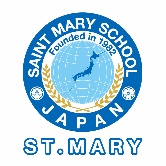 1 Nationality:	2 Birth date:        　 /　　　 / 3 Name: (Kanji)                             (English)               4 Sexuality: male / female    5 Place of birth:	     City/Meng6 Occupation:    　　　　　　　7 Marital Status: Married / Single　 Name of spouse:8 Detailed address:9 Telephone No:       　　 —                              10 Education(last school or institution):11 Japanese ability: Yes / No□ Japanese Language Proficiency Test (Lev.   ,    Point) □ BJT Business Japanese Proficiency Test (Lev.   ,    Point)□ J-TEST (Lev.   ,    Point)   □ Japanese NAT exam (Lev.   ,    Point)□ Others:12 Tickets: Yes / No      Passport No.:                                       Date of Issue:      　　 /      /    Date of Expiration:      /       /                   Issuing Authority:13 Relatives in Japan: Yes / No (Please do not fill in the table below if there are no relatives in Japan) The above contents are facts.                                          Signature of applicant:                              Filing date:        　      /      /  　　　　　　　　　     CV 11 Nationality:	                         2 Birth date:            /      /  3 Name:                                       4 Sexuality: male / female 5 academic history: (from elementary school to final academic school)6 Japanese Language Education History: (Please fill in order of time)7 Employment history: Yes / No (Please fill in the order of time)8 Entry / departure history in Japan: Yes / No9 Family organization: (direct relative)　　　　　　　　　       CV 210 School attendance reasons:11 Career after graduation: ① Advancement · ② Employment · ③ Management · ④ Return home · OthersThe above description contents are not different from the facts. date entered：  　　      Year / Month / Day    Applicant's signature：　　　　　　　　 Expense reportJapanese Minister of JusticeApplicant nationality：                                Applicant's name：Birthday：  　　      　　　/      /      　　 　 Gender Male Female I am a sponsor of the above applicant's expenses and explain the underwriting process of the expenses for payment as follows:1 Background of Underwriting of Expenses Payment: (Please describe in detail the circumstances of accepting the applicant's expenses and the relationship with the applicant.)  2 Expenses Payment details:    I will explain how to support expenses as follows. Tuition fee: ¥ 760,000 per year Living expenses: monthly yen Payment method: (Please specify concretely how to make remittance, transfer etc.)  　　      Year Month　　 Expenses payer：Name：      　　　　　　㊞       phone number：Relationship with Applicant：           　　　　　　　   Street address：St. Mary's Institute of Japanese Language Academy                  　　　　　　written oath1  "Certificate of eligibility" will be shipped after paying various expenses such as tuition fees.2   After entering the immigration visa, if you decide to enroll or go to school due to the circumstances of the principal and the sponsor, the payment will not be refunded for any reason.3  After the "Certificate of Eligibility" has been issued, if the visa fails at a foreign embassy in Japan (consular office), only the tuition fee will be refunded.In case of accommodation fee, housing insurance, rent, we will refund only the rent.4   If you decline due to personal reasons after enrollment, you will be refunded all payments will not be refunded.5   After entering the country, we will not file any disagreement if we are forced to withdraw due to violation of the laws of Japan, violation of school regulations, etc.6   We do not approve any school dropouts or transfer schools after admission (excluding students who satisfy the conditions for withdrawal from middle school). .7   After enrollment, you must join the National Health Insurance and pay regular insurance premiums. You must receive medical examination in your country before you enter Japan. . .8   After coming to Japan, we must respect the laws and regulations of Japan, firmly protect school rules, and be courteous and have student-like lives.9   After coming to Japan, we must respect the laws and regulations of Japan, firmly protect school rules, and be courteous and have student-like lives....10　 As a general rule, I will enter the school dorm for the first half year after entrance.As an exception, if you go to school from the sponsor's home and the school time is less than 1 hour, you will be exempt from dormitory. Even if you are exempted from dormitory entry, you must live in the first half year immediately if the attendance rate falls below 95%, and you have to live in the dorm for at least half a year.	My guarantor and my guard will know and agree with the above contents.                                              Student name：                                              Guarantor's name：                                              phone number：                                                  250901High school (medium exclusive) · college · university · graduate schoolNumber of years of education received (primary school - final academic record)         YearGraduat Graduation · Student absence · leave of absence · dropoutNumber of years of education received (primary school - final academic record)         YearRelationshipNameBirthdayCountry of CitizenshipProfession　phone numberStreet address     /    /       /    /school nameschool nameDetailed addressEnrollment monthGraduation month　     /　     /　     /　     /　     /　     /　     /　     /　     /　     /school nameschool nameDetailed addressEnrollment dateGraduation date/      /  /      //      //      /company namecompany nameDetailed addressEntry monthRetirement month　     /　     /　     /　     /　     /　     /　     /　     /Entry dateEntry dateDeparture dateType of ResidencePurpose of entry/      / /      / /      //      //      //      /relationshipNameBirthday ProfessionDetailed addressfather/      /mother/      //      //      //      /Pre-enrollment firstPre-determined subjectPretending to be on duty firstPre-employment contentWe reserve business houseWe plan business contentsCapital transfer planReturn home, others